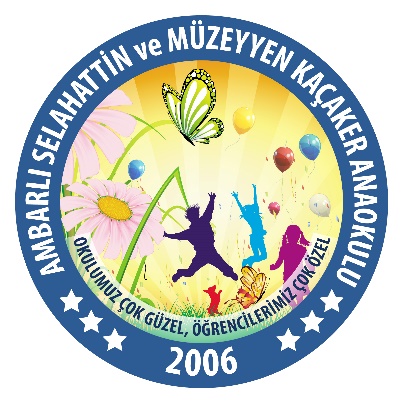 AMBARLI SELAHATTİN MÜZEYYEN KAÇAKER ANAOKULU 2022 – 2023 EĞİTİM ÖĞRETİM YILI ORYANTASYON PROGRAMI             Önemli Notlar, Öneriler     : Çocuklar okula ilk kez gelecekleri için kaygılanmaları normal olacaktır. Okullar açılıncaya kadar ki süreçte 09 Eylül 2022 ‘e kadar geçecek zamanda çocukların bu kaygılarını azaltmak için ;Onlara okulun nasıl bir ortam olduğunu anlatın. (Kuralların olduğu bir sınıfı ve sınıf arkadaşlarının olacağı vs…..)Hangi vakitlerde okulda olacaklarını ve onları ne zaman gelip alacağınızı anlatın. Yani okullar açıldıktan sonra uyum programında okulda kaldıkları süreden biraz daha fazla okulda kalacaklarını ve onları mutlaka almaya geleceğinizi belirtin.Onların kaygılarını dinleyin. Kendi kaygılarınızı çocuğunuzun yanında konuşmayın.Varsa yanlış inanmalarını düzeltin. ( okulda bana zarar verirler vs.)Onlara okulla ilgili anılarınızı anlatırken olumsuz yaşantılardan bahsetmeyin.( Öğretmenim beni şöyle dövmüştü vs.)Onları okulda korkulacak bir şey olmadığı okulun bir eğitim, öğretim yuvası olduğu konularında detaylıca bilgilendirin.Okulun çıkış saatinde onu mutlaka almaya geleceğinizi belirtin. Çıkış saatinde kesinlikle geç kalmayın.Bu öneriler dikkate alınmadığında çocukların yaşayacağı uyum problemleri artabilir. Okulda kalmak istemeyebilirler. Uyum sürecinde bizlere güvenmenizi, çocuğunuzu desteklemenizi bu güzel anılarla hatırlayacağınız günleri heyecan ve mutlulukla geçireceğimiz inancıyla, yeni Eğitim Öğretim yılımız hayırlı olsun.	Sehne ADIGÜZEL								       Okul MüdürüGünlerOkulda Bulunma SaatleriYapılacak Etkinlikler ve AçıklamalarÇARŞAMBA 07/09/2022Sabahçı Gruplar: Lale-Gül-Gelincik09:00 – 10:00Menekşe-Papatya-Açelya 10:30-11:30Öğlenci Gruplar: Lale-Gül-Gelincik 13:00-14:00Menekşe-Papatya- Açelya14:30-15:30Okul Müdürü Sehne Adıgüzel’in açılış konuşması ve istiklal MarşıVelilerin çocuklarıyla birlikte okula gelip sınıfa girmeleri Anne- babalar ve çocukların öğretmenleriyle ve okul personeli ile tanışması Sınıf ve Okul bölümlerinin gezilmesiÖğretmenlerin velileri ve çocukları okuldaki program hakkında bilgilendirmesi Not 1: İlk gün tanışma günü olduğundan çocuklar okulda kalmayacaklardır.         2: Yarın okula gelmeden önce çocuklara sınıfa anne babası olmadan gireceğini ve onu mutlaka okulun bahçesinde beklediğinizi belirtiniz.   PERŞEMBE08/09/2022Sabahçı Gruplar : 09:00 – 10:00Öğlenci Gruplar: 13:00 – 14:00(Sınıf İçi Uyum Programı:  - Tanışma oyunu – Yaka        Kartlarının dağıtılması – Sınıf Kurallarının anlatılması -Boya çalışmaları)Velilerin bahçeye alınarak çocukların dağıtılması.CUMA09/09/2022Sabahçı Gruplar:   09:00-11:00Öğlenci Gruplar13:00-15:00Sınıf içi uyum programı ailelere yönelik çocuğum okulda seminerinin yapılması.